	КАРАР                                                                                                ПОСТАНОВЛЕНИЕ                 «15 » февраль  2020 й.                       № 09                         « 15» февраля  2020 г.ОБ УТВЕРЖДЕНИИ РЕЕСТРА КОНТЕЙНЕРНЫХ ПЛОЩАДОК ДЛЯ ТВЕРДЫХ КОММУНАЛЬНЫХ ОТХОДОВ НА ТЕРРИТОРИИ СЕЛЬСКОГО ПОСЕЛЕНИЯ БИШКУРАЕВСКИЙ СЕЛЬСОВЕТ       На основании Федерального закона от 31.12.2017 г. № 503 – ФЗ « О внесении изменений в Федеральный закон об отходах производства и потребления», руководствуясь постановлением Правительства Российской Федерации от 31.08.2018 г. № 1039- ФЗ «Об утверждении Правил благоустройства мест  площадок) накопления твердых коммунальных отходов и ведения их реестра», руководствуясь Федеральным законом от 06.10.2003 года № 131- ФЗ «Об общих принципах местного самоуправления в Российской Федерации», ПОСТАНОВЛЯЮУтвердить реестр контейнерных площадок для твердых коммунальных отходов на территории сельского поселения Бишкураевский сельсовет. (приложение № 1)Настоящее  постановление разместить на официальном сайте администрации сельского поселения Бишкураевский сельсовет муниципального района Туймазинский район Республики Башкортостан.Контроль за исполнением настоящего постановления оставляю за собой.Глава сельского поселения Бишкураевский сельсоветмуниципального районаТуймазинский районРеспублики Башкортостан                                                  Мухаметьярова С.Л.Башҡортостан Республикаһы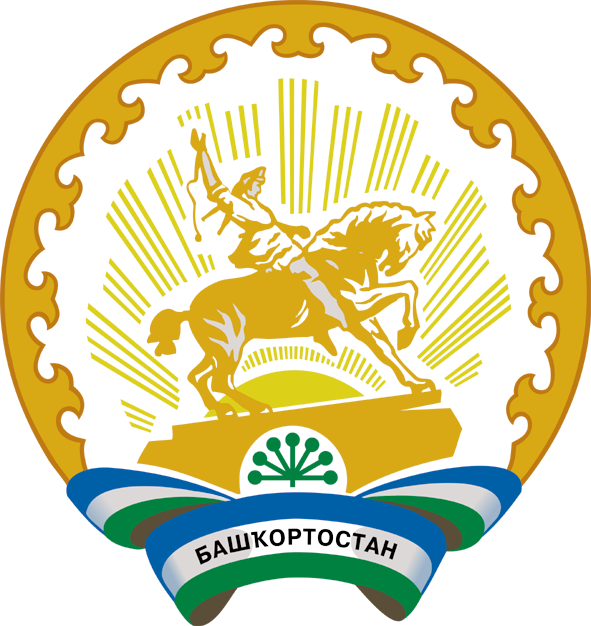 Республика БашкортостанБашҡортостан РеспубликаһыныңТуймазы районы муниципаль районының Бишҡурай ауыл советыауыл биләмәһе башлығы452793, Бишҡурай ауылы,Совет урамы, 5АТел. 8(34782)34-3-85,34-3-41Глава сельского поселенияБишкураевский сельсоветмуниципального районаТуймазинский районРеспублики Башкортостан452793, село Бишкураево,ул.Советская, 5АТел. 8(34782)34-3-85,34-3-41